 15th Annual Musqueam and UBC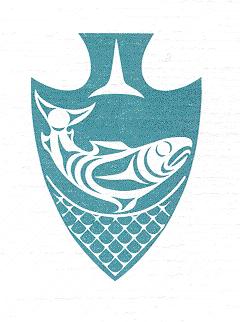 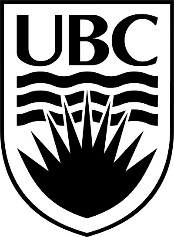 Youth Soccer Tournament Awards Summary – 16 & UnderAll Star AwardsAll Star AwardsAll Star AwardsTeamFemaleMaleQuw’utsun’ScowlitzSquamish Nation StealthCowichan EaglesMusqueamSecheltSpecial AwardsSpecial AwardsSpecial AwardsAwardTeamNameBest GoalieBest Defensive PlayerBest Offensive PlayerMost Valuable PlayerFinal StandingsFinal Standings3rd Place:2nd Place:1st Place: